             ΕΝΩΣΗ   ΥΠΑΛΛΗΛΩΝ  ΠΥΡΟΣΒΕΣΤΙΚΟΥΣΩΜΑΤΟΣΠΕΡΙΦΕΡΕΙΑΣ  ΣΤΕΡΕΑΣ  ΕΛΛΑΔΑΣ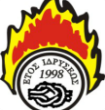 .                                                                                                                                                                                                                                   .Ε.Υ.Π.Σ.Π.ΣΤ.Ε.  -  Μέλος  της  Π.Ο.Ε.Υ.Π.Σ.ΑΝΑΓΝΩΡΙΣΜΕΝΗ ΜΕ ΤΗΝ ΥΠ΄ΑΡΙΘΜ.76/1998 ΑΠΟΦΑΣΗ ΠΡΩΤΟΔΙΚΕΙΟΥ ΛΑΜΙΑΣΕΔΡΑ: Λαμία  Κων/νου Καραμανλή  3  Π.Υ. Λαμίας  Τ.Κ. 35100  ΤΗΛ  &  FAX 22310-33.636TAX.  ΘΥΡ. 114       email    eypsster   @   hol . gr.                                                                                                                                                                                                                                   .Τηλ. Προέδρου :6973771276-6981890371                                ΛΑΜΙΑ 21 Σεπτεμβρίου 2018       Τηλ. Γενικού Γραμματέα :    673771290                                                                                                                                         ΑΡΙΘ. ΠΡΩΤ.                                                                      Προς: Όλα τα μέλη Ν. Φθιώτιδας                                   ΑΝΑΚΟΙΝΩΣΗ                                                                                                    Συναδέλφισσες, Συνάδελφοι το φροντιστήριο του Ν. Φθιώτιδας <<ΣΥΣΤΗΜΑ >>που  εδρεύει στην οδό  Καραϊσκάκη 95   στη ΛΑΜΙΑ  κατανοώντας  τις οικονομικές  δυσκολίες που  αντιμετωπίζουν οι ελληνικές οικογένειες προσφέρει στα παιδιά των πυροσβεστικών  υπαλλήλων  ΕΙΔΙΚΕΣ  ΠΡΟΝΟΜΙΑΚΕΣ ΤΙΜΕΣ. ΣΥΓΚΕΚΡΙΜΕΝΑ  ΠΡΟΣΦΕΡΕΙ.ΕΚΠΤΩΣΗ 15% ΣΤΑ ΔΙΔΑΚΤΡΑ ΣΧΟΛΙΚΗΣ   ΜΕΛΕΤΗΣ (ΟΛΕΣ ΤΙΣ                            ΤΑΞΕΙΣ  ΤΟΥ ΔΗΜΟΤΙΚΟΥ)ΕΚΠΤΩΣΗ 15%  ΣΤΑ ΔΙΔΑΚΤΡΑ ΓΥΜΝΑΣΙΟΥ( Α΄, Β΄, Γ΄  ΓΥΜΝΑΣΙΟΥ).ΕΚΠΤΩΣΗ 20% ΣΤΑ ΔΙΔΑΚΤΡΑ ΛΥΚΕΙΟΥ ( Α΄ Β΄ ΚΑΙ Γ΄ ΛΥΚΕΙΟΥ)Για περισσότερες πληροφορίες Τηλ. Επικοινωνίας ( 22310-50651- 6985020152)                         ΔΙΕΥΘΥΝΣΗ ΦΡΟΝΤΙΣΤΗΡΙΟΥ:  ΚΟΥΤΣΟΥΜΠΑΣ  ΚΩΝΣΤΑΝΤΙΝΟΣ                               ΓΙΑ ΤΟ ΔΙΟΙΚΗΤΙΚΟ ΣΥΜΒΟΥΛΙΟ    Ο ΓΕΝΙΚΟΣ  ΓΡΑΜΜΑΤΕΑΣ	                                                  Ο ΠΡΟΕΔΡΟΣ           ΜΙΧΟΣ  ΙΩΑΝΝΗΣ			                              ΥΦΑΝΤΗΣ   ΕΥΑΓΓΕΛΟΣ